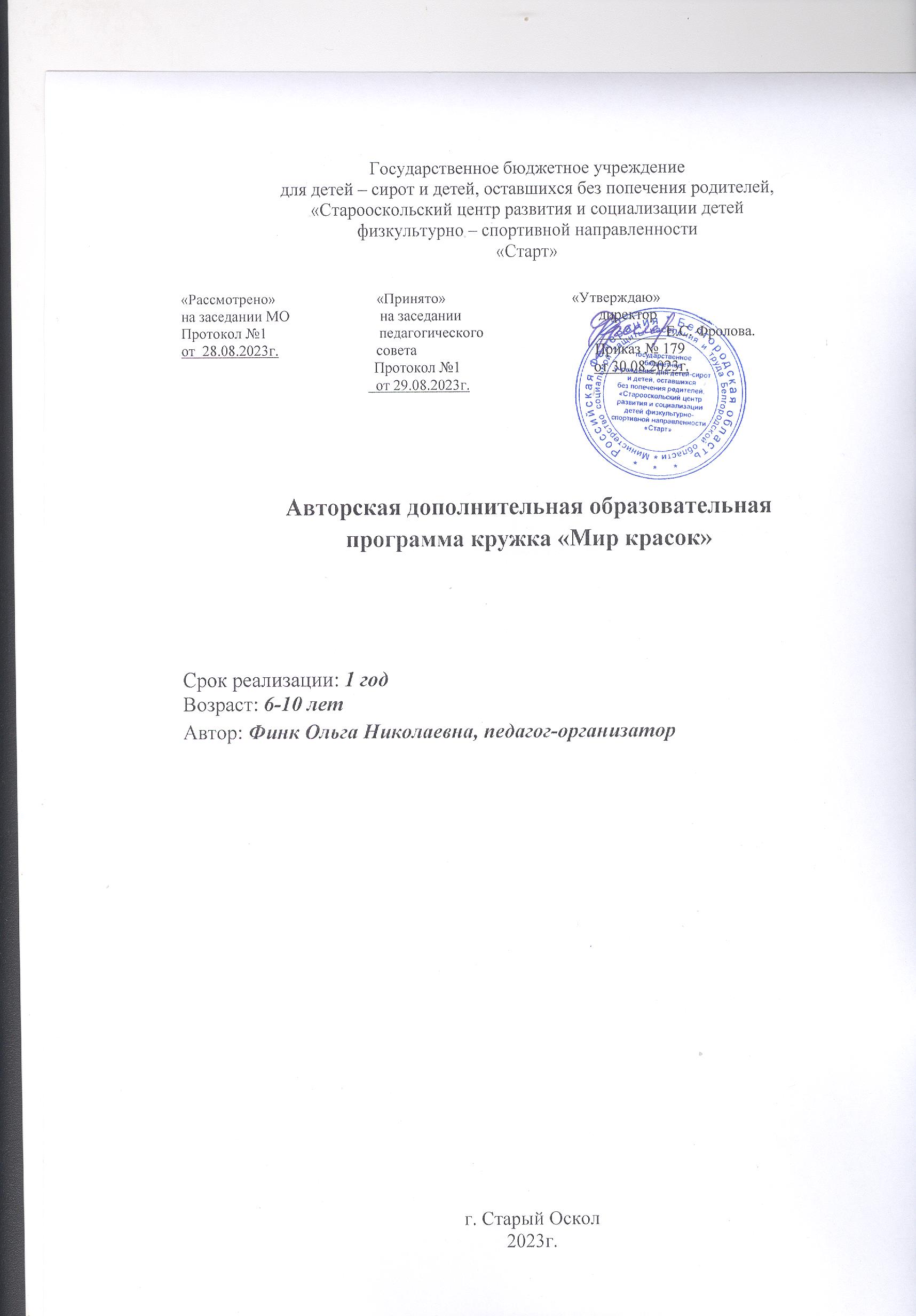 г. Старый Оскол2023г.Пояснительная записка.Авторская дополнительная образовательная программа кружка «Мир красок» (далее – Программа) реализуется в рамках художественной направленности. Программа составлена на 1 год обучения для детей в возрасте от 6 до 10 лет рассчитана на 74 часа.  Программа «Мир красок» учит раскрывать души детей для красоты, учит смотреть на мир и видеть в нем неповторимое и удивительное.           Огромнейшей задачей является воспитание человека – человека всесторонне и гармонически развитого. Важным здесь является  необходимость эстетического воспитания подрастающего поколения.Отличительные особенности и новизна программы       Одной из наиболее сложных задач в рисовании – это умение передавать изображаемыми средствами пространственные соотношения. В лепке, например, легче передавать движение, чем в рисовании, в силу пластичности материала. Когда ребенку трудно  сразу представить и изобразить фигуру в нужном положении, он прибегает к лепке, старается прочувствовать форму, и затем полученные знания переносит на бумагу. Такой подход способствует развитию эстетического восприятия, эстетических чувств, формированию образных представлений, воображения, творчества.            В результате у детей воспитывается интерес к художественной творческой деятельности, желание создать красивое изображение, интересней придумать и как можно лучше выбрать. В своем творчестве дети передают те эстетические качества предметов, которые они увидели.           Программа «Мир красок» помогает ребёнку ощутить себя частью современного мира и наследником традиций всех предшествующих поколений. При помощи красок, звуков, движений постигается действительность, постигается мир. Предметом исследования является сам человек, его мир чувств, его духовный мир, его судьба и жизнь в целом.     На занятиях дети слушают эмоциональные рассказы учителя из жизни выдающихся художников, композиторов, музыкальных исполнителей, рассказы о значении цвета и звуков в жизни, в духовном мире.       Для бесед рекомендуются следующие произведения искусства: И.Бродский «Опавшие листья»; И.Грабарь «Мартовский снег»; И. Левитан «Весна. Большая вода», «Март», «Золотая осень»; В.Пластов «Первый снег»; В.Серов «Осень»; А.Саврасов «Грачи прилетели»; И.Шишкин «На севере диком»; Ю.Васнецов «Три медведя». Знакомство воспитанников с произведениями народных мастеров – Дымковской игрушкой, Городецкой росписью, Гжельской керамикой, Хохломской росписью.    Следует помнить, что огромное влияние  на активизацию изобразительной деятельности детей, на их идейно – эстетическое воспитание оказывает прослушивание музыкальных произведений П.Чайковского, Л.Бетховена, Э.Грига, С.Прокофьева, Д.Кабалевского и других композиторов, что обеспечивает глубокое прочувствование художественных образов, создает соответствующий эмоционально – образный настрой.    Необходимо, чтобы каждое занятие пробуждало у детей чувство прекрасного, доброту, эмоциональную отзывчивость, воспитывало любовь к Родине.Цели и задачи программы:Главная  цель: развитие художественно-творческих способностей воспитанников посредством изобразительной деятельности.	Основные задачи:- формировать интерес к различным художественным материалам и умение работать с ними;  - формировать  элементарные  навыки и умения изобразительной деятельности, способствовать усвоению знаний о разнообразных материалах, используемых на занятиях рисованием;- формировать творческую активность, художественный вкус;- формировать навыки сотрудничества;- развивать сенсорные способности восприятия, чувства цвета, ритма;- развивать  умения подчинять изобразительные средства, способы изображения собственному замыслу, поставленной изобразительной задаче;- развивать мелкую моторику.      На решение этих задач ориентированы педагогические условия: игровые методы и приемы,  интегрированные формы организации художественно – творческой деятельности, художественно – эстетическая пространственно – предметная среда. Методика работы строится так, чтобы средствами искусства и детской художественной деятельности сформировать у ребят самостоятельность, инициативность, творческую активность, способствовать снижению напряженности, скованности. Тема занятия, организация процесса восприятия всегда предполагает активное общение педагога с детьми, также учитывается личное мнение ребенка, его готовность включиться в художественно – творческую деятельность.      Учитывая психофизические особенности воспитанников, основным видом деятельности является игра: игра – занятие, игра – сказка, игра – путешествие. Особое место отводится сказке. Сказка на занятиях облегчает вхождение детей в мир фантазии и волшебства, служит основой для развития образного и творческого воображения детей. Образ сказочных героев, продуманных детьми, становиться красочнее и конкретнее, характер разнообразнее, так как вся информация черпается из живописных полотен, стихотворных строк. По форме занятия – групповые.Продолжительность занятий 30-40 мин. Условием успешной организации занятий является их оптимальный темп, обеспеченный сменой различных видов деятельности, чередованием активных и пассивных форм познания.     Программа также предусматривает оценку результатов творческой деятельности воспитанников: изовикторина, выставки, просмотры. Способы проверки результатов Для определения уровня усвоения Программы проводятся промежуточная и итоговая аттестации.Промежуточная аттестация обучающихся  1 раз в год в период с 20 по 30 декабря  текущего учебного  года, включает в себя проверку теоретических знаний и практических умений и навыков. Промежуточная аттестация проводится в следующих формах:  творческие и самостоятельные работы репродуктивного характера; выставки;  тестирование.Итоговая аттестация проводится с 20 по 31 мая текущего учебного года, включает в себя проверку теоретических знаний и практических умений и навыков. Итоговая аттестация проводится в следующих формах:  творческие и самостоятельные работы репродуктивного характера; выставки;  тестирование.           Результаты промежуточной и итоговой аттестаций оформляются протоколами.Ожидаемый результат реализации программы:знать:основные и дополнительные цвета;цветовую гамму красок (тёплые, холодные цвета);понятие симметрии;контрасты форм;свойства красок и графических материалов;азы воздушной перспективы (дальше, ближе);основные приёмы бумажной пластики (складывание и скручивание бумаги);уметь:смешивать цвета на палитре, получая нужные цветовые оттенки;правильно использовать художественные материалы в соответствии со своим замыслом;грамотно оценивать свою работу, находить её достоинства и недостатки;работать самостоятельно и в коллективе;них получат развитие общеучебные умения и личностные качества:умение организовывать и содержать в порядке своё рабочее место;трудолюбие;самостоятельность;уверенность в своих силах.Учебно–тематический планСОДЕРЖАНИЕ ПРОГРАММЫРаздел 1. Введение в программу (4ч)Тема 1.1. Знакомство с программой «В мире живописи». Знакомство с планом обучения. Основные формы работы. Тема 1.2. Выявление уровня художественных возможностей детей. Тестирование.Тема 1.3 Смысл рисования. С чего нужно учиться рисовать.Техника безопасности в изостудии. Организация рабочего места. Знакомство с художественными материалами и оборудованием. Тема 1.4 Рисование простых предметов. Практическое занятие на развитие фантазии, мелкой моторики.Раздел 2. Живопись (19ч)Живопись как язык цвета, цветное изображение мира. Отождествление художника и волшебника в древние времена.Тема 2.1. Цветоведение.Особенности акварели: прозрачность, «нежность». Знакомство с различными приемами работы акварелью.Тема 2.2. Цветовые оттенки основных цветов. Практическое занятие по смешиванию и созданию новых оттенков.Практическое занятие. Работа с красками. Выполнение заданий: «Танец дружных красок», «Ссора красок», «Сказочные коврики», «Витражные окошки».Тема 2.3. Лаборатория цвета. Особенности рисования по сухой и влажной бумаге (вливания цвета в цвет).Экспериментирование в работе с акварелью (снятие краски губкой, использование соли и выдувание соломинкой акварельных клякс).Тема 2.4. Королева Кисточка и волшебные превращения красок.Знакомство с историей возникновения кисти. Различные типы кистей: жёсткие и мягкие, круглые и плоские, большие и маленькие. Правила работы и уход за кистями. Понятие различных видов мазков, полученных при разном нажиме на кисть: «штрих-дождик», «звёздочка», «кирпичик», «волна». Главные краски на службе у Королевы Кисточки (красная, синяя, жёлтая), секрет их волшебства. Способы получения составных цветов путем смешивания главных красок.Практическое занятие. Выполнение заданий: «Цветик-семицветик», «Радуга-дуга», «Праздничный букет», «Салют».Тема 2.5. Праздник тёплых и холодных цветов.Знакомство с богатой красочной палитрой на примере природных явлений (гроза, снежная буря, огонь, извержение вулкана). Деление цветов на тёплые и холодные. Особенности тёплых цветов (ощущение тепла, согревания). Особенности холодных цветов (чувство прохлады). Взаимодополнения тёплых и холодных цветов.Практическое занятие. Выполнение заданий: упражнение на зрительную и ассоциативную память «Холод – тепло», «Сказочное солнышко», «Золотая рыбка», «Морское дно», «Зимний лес».Тема 2.6. Твоё настроение. Рисуем дождь.Деления цветов на насыщенные (яркие) и малонасыщенные (блеклые). Насыщенность как степень отличия цвета от серого. Изменения «настроения цвета» при добавлении белой краски. Цветовые ощущения при добавлении чёрной краски цвета (тяжесть, тревожность, загадочность).Тема 2.7. Хоровод лесных растений. Работа с акварелью, гуашью.Практическое занятие. Выполнение заданий: «Сказочный букет», «Дремучий лес».Тема 2.8. Способы получения составных цветов путем смешивания главных красок.Практическое занятие «Радуга».Тема 2.9. Главные краски – основные цвета. Приёмы постепенного добавления в яркий цвет белой или чёрной краски. Блеклые красочные сочетания.Тема 2.10. Настроение цвета с добавлением белой краски. Цветовые ощущения в результате добавления белой краски (нежность, лёгкость, воздушность).Тема 2.11. Пейзаж. Рассматривание иллюстративного материала. Практическое задание: «Найди пейзаж среди картин». «Подбери элементы пейзажа»Тема 2.12. Натюрморт. Рассматривание иллюстративного материала. Практическое задание: «Найди натюрморт среди картин». «Подбери элементы натюрморта», «Составь натюрморт».Тема 2.13. Портрет. Составление портрета по составным картинкам. Закрепление знаний о портретной живописи.Тема 2.14. На пленере. Рисование на улице.Тема 2.15. Поздняя осень. Рисование в технике кляксографии.Тема 2.16. «Осенний лес». Сочетание теплых и холодных оттенков.Тема 2.17. «Осенние цветы». Передача настроения в живописи.Тема 2.18. «Холодная осень». Закрепление знаний о теплых и холодных тонах.Тема 2.19. Нежность. Практическое задание: «Нежная синева», «Нежный котенок».Раздел 3. Рисунок (20ч)Рисунок как непосредственный вид искусства. Рисунок простым карандашом, фломастером, шариковой или гелевой ручкой, углём, пастелью, тушью, восковыми мелками.Тема 3.1. Волшебная линия.Линии – начало всех начал. Классификация линий: короткие и длинные, простые и сложные, толстые и тонкие. «Характер линий» (злой, весёлый, спокойный, зубастый, хитрый, прыгучий).Практическое занятие. Выполнение заданий: «Линейная фантазия», «Лабиринты».Тема 3.2. Композиция. Выделение композиционного центра.Практическое занятие. Рисование предметов природного мира.Тема 3.3. Создаём красивые узоры из точек. Точка – «подружка» линии. Способы получения точки на бумаги: лёгкое касание карандаша, касание другого рисующего предмета. «Характер точек»: жирные и тонкие, большие и маленькие, круглые и сложной формы. Тема 3.4. Техника пуантелизма (создание изображения при помощи одних лишь точек). Тема 3.5. Точка, точка, запятая… Особенности работы в технике пуантелизма с использованием разнообразных изобразительных материалов (маркеры, пастель, цветные фломастеры и карандаши).Тема 3.6. Волшебные фломастеры. Практическое занятие. Выполнение заданий: «Танец бабочек», «Образ доброго и злого сказочного героя».Тема 3.7. Зимний пейзаж. Практическое занятие.Тема 3.8. Снегири. Практическое занятие.Тема 3.9. Ожившая точка. Практическое занятие.Тема 3.10. Снегопад. Практическое занятие.Тема 3.11. Снежная сказка. Рисование в технике клясографии.Тема 3.12. Пятно. Удивительные узоры. Пятно как украшение рисунка. «Характер пятен». Зависимость пятен от их плотности, размера и тональности. Практическое занятие.Тема 3.13. Характер пятен. Техника создание пятна в рисунке. Практическое занятие. Тема 3.14. Новогодние игрушки. Изображение пятна разными способами: различным нажимом на рисовальный инструмент, наслоением штрихов друг на друга, нанесением на лист бумаги множества точек, сеточек или других элементов. Практическое занятие. Тема 3.15. Форма. Мои любимые игрушки. Понимание формы предмета.Тема 3.16. Сказочный домик. Знакомство с различными видами форм (геометрическими, природными, фантазийными), способы их изображения на бумаге. Практическое занятие.Тема 3.17. Собери кошку из геометрических фигур. Формы и ассоциации.Практическое занятие. Тема 3.18. На что похоже. Задания-игры: «Построй сказочный город», «Мои любимые игрушки».Тема 3.19. Какая форма у предмета? Закрепление знаний о геометрических формах предметов.Тема 3.20. Квадратные фантазии. Практическое занятие.Раздел 4. Декоративное рисование (23 ч)Декоративное рисование и его роль в развитии детей младшего школьного возраста. Декоративное рисование и возможности развития абстрактного мышления, творческой импровизации ребёнка.Тема 4.1. Мир полон украшений. Практическое занятие. Задания-игры: «Чего на свете не бывает?», «Чудо-цветок», «Образ из пятна».Тема 4.2. Рисование простых цветов. Рисование цветов мазками. Особенности художественного видения мира детьми: яркость восприятия, плоскостное мышление, двухмерность изображения. Тема 4.3. Рисуем солнце, солнечные лучи. Стилизация как упрощение и обобщение форм. Выразительные возможности и многообразие узоров.Тема 4.4. Декоративные узоры. Узоры как средство украшения. Узоры, созданные природой (снежинки, ледяные узоры на стекле). Узоры, придуманные художником. Тема 4.5. Орнамент. Орнамент – повторение рисунка через определённый интервал.Тема 4.6.Сказочная рыбка. Сказка – любимый жанр художников. Сказка, увиденная глазами художника. Тема 4.7. Птицы – наши друзья. Учимся рисовать птиц.Практическое занятие. Выполнение заданий: «Воробышек», «Птицы в полёте», «Сказочная птица».Тема 4.8. Воробушек. Выполнение заданий с использованием необычных для рисования предметов – ватных палочек, расчёски, кулинарных формочек.Тема 4.9. Птица в полете. Учимся рисовать птиц.Тема 4.10. Жар – птица. Развитие фантазии. Выполнение заданий: «Жар-птица»Тема 4.11. Веселый зоопарк. Практическое занятие.Тема 4.12. Веселые черепашки. Тайна ритма и создание с его помощью сложных узоров и орнамента.Тема 4.13. Сказочная рыбка. Работа от эскиза («сказочной разминки») до композиции. Разнообразный характер сказочных героев.Тема 4.14. Добрая сказка. Чудесные ритмо-превращения (растительные и геометрические орнаменты).Тема 4.15. Гжель. Знакомство с декоративно – прикладным творчеством. Тема 4.16. Праздничное блюдо. Практическое занятие. Украшение блюда росписью Гжель.Тема 4.17. Хохлома. Знакомство с декоративно – прикладным творчеством. Тема 4.18. Хохломская роспись. История Хохломской росписи.Тема 4.19. Дерево жизни. Выполнение заданий с использованием необычных для рисования предметов – ватных палочек, расчёски, кулинарных формочек.Тема 4.20 Чудо – цветок. Практическое занятие. Украшение цветка.Тема 4.21. Дремучий лес. Практическое занятие.Тема 4.22. Городецкая роспись. История росписи.Тема 4.23. Расписной платочек. Практическое занятие. Закрепление навыков декоративной техники рисования.Раздел 5. Выразительные средства графических материалов (8 ч)Разнообразие выразительных средств графических материалов. Художественные образы, создаваемые с помощью графических материалов: добрые и злые, весёлые и грустные, простые и загадочные.Тема 5.1. Цветные карандаши. Цвет радости и цвет печали. Техника работы цветными карандашами. Выполнение заданий: «Цветной ветер», «Принцесса Осень», «Разноцветные ёжики».Тема 5.2. Гуашь. Урок – фантазия. Удивительная страна. Художественная возможность гуаши. Различные приемы работы.Тема 5.3. Цветной ветер. Создание многочисленных оттенков цвета путем мягкого сплавления разных цветных карандашей.Тема 5.4. Рисование на шероховатой тонированной бумаге: техника свободного, размашистого штриха с эффектом воздушности (гуашь) и бархатностью (уголь).Тема 5.5. Золотой сон. Применение различных техник рисования: рисование боковинкой и кончиком. Тема 5.6. Букет в вазе. Закрепление навыков использования различных графических средств.Тема 5.7. Урок любования. Выставка работ. Тестирование для проверки теоретических знаний обучающихся.Просмотр учебных работ и творческих заданий за учебный год. Тема 5.8. Экскурсия в художественный музей. Посещение художественного музея и выставки, знакомство с произведениями искусства (живописью, графикой, скульптурой).Раздел 6. Промежуточная и итоговая  аттестация (2ч)Методическое обеспечениеДидактические материалыКартотеки:- Пальчиковых игр;- Стихов и потешек;- Загадок;- Физкультминуток.     Демонстрационный материал:Репродукции картин:И.Бродский «Опавшие листья»; И.Грабарь «Мартовский снег»; И. Левитан «Весна. Большая вода», «Март», «Золотая осень»; В.Пластов «Первый снег»; В.Серов «Осень»; А.Саврасов «Грачи прилетели»; И.Шишкин «На севере диком»; Ю.Васнецов «Три медведя».Альбомы:Дымковская игрушка, Городецкая роспись, Гжель, Хохломская роспись.Дидактические игры: - Что перепутал художник?- Найди предмет нужного цвета;- Создай пейзаж;- Создай портрет;- Найди друзей среди красок;- Собери гжельскую розу;- Узнай и дорисуй;- Арифметика цвета;- Гродецкие узоры;- Волшебные картинки;- Симметричные предметы и др.Данные материалы используются на каждом занятии, кроме занятий по развитию фантазии, воображения и проверочных занятий.           Детям предоставляется возможность углубить и расширить знания в процессе познания мира животных, птиц, человека, пейзажа и т.д.    В программе предусматривается три вида занятий: индивидуальные, групповые, коллективные, имеется возможность их сочетания.   Программа даёт возможность ребятам приобщиться к достижениям культуры через беседы, просмотр видеофильмов, слайдов, репродукций, а также походов на выставки, музеи и выставки собственных работ.    На занятиях присутствует сотворчество педагога и детей, объединенное общим содержанием, поддерживается интерес к совместным действиям, используется художественное слово ( потешки, загадки и стихи). Все это вызывает у детей эмоциональный отклик и создает радостное настроение. 3.ЗАКЛЮЧИТЕЛЬНАЯ ЧАСТЬ3.1. Литература.1.Грибовская А.А. «Ознакомление дошкольников с графикой и живописью», Москва «Педагогическое общество.России», 2004 г.2.Курбатова Н.В. «Учимся рисовать», Москва «Слово», 2002 г.3.Рутковская А. «Рисование в начальной школе», Москва, Олма-Пресс, 2003 г.4.Федотова И.В. «Изобразительное искусство», Волгоград «Учитель», 2006 г.5.Фатеева А.А. «Рисуем без кисточки», Ярославль «Академия развития», 2006 г.6.Шпикалова Т.Я. «Изобразительное искусство», Москва «Просвещение», 2000 г.7.Шалаева Г.П. «Учимся  рисовать», Москва «Слово», 2004 г.Интернет- ресурсы:https://nsportal.ruhttps://mersibo.ru/https://www.maam.ruhttps://infourok.ru/https://multiurok.ru№п/пНаименование разделов и темКоличество часовКоличество часовКоличество часов№п/пНаименование разделов и темТеоретическиеПрактическиеВсего1Введение в программу2,251,7541.1Знакомство с программой.«В мире живописи»1-11.2Выявление уровня художественных возможностей детей. Тестирование.1-11.3Смысл рисования. С чего нужно учиться рисовать. «Я Художник»0,250,7511.4Рисование простых предметов-112Живопись4,2514,75192.1Цветоведение. 0,250,7512.2Цветовые оттенки основных цветов.-112.3Лаборатория цвета. Особенности рисования по сухой и влажной бумаге0,250,7512.4Королева Кисточка и волшебные превращения красок.-112.5Праздник тёплых и холодных цветов0,50,512.6Твоё настроение. Рисуем дождь.-112.7Хоровод лесных растений0,250,7512.8Способы получения составных цветов путем смешивания главных красок «Цветик – семицветик»0,50,512.9Главные краски - основные цвета.0,250,7512.10Настроения цвета  с добавлением белой краски.0,250,7512.11Пейзаж0,250,7512.12Натюрморт0,250,7512.13Портрет0,250,7512.14На пленере-112.15Поздняя осень0,250,7512.16Осенний лес сочетание теплых и холодных оттенков0,250,7512.17Осенние цветы - передача настроения в живописи0,250,7512.18Холодная осень - взаимодополнение теплых и холодных цветов0,250,7512.19Нежность0,250,7513Рисунок1,518,5203.1Волшебная линия0,50,513.2Композиция. Выделение композиционного центра-113.3Создаём красивые узоры из точек.-113.4Пуантилизм0,250,7513.5Точка, точка, запятая…-113.6Волшебные фломастеры-113.7Зимний пейзаж0,250,7513.8Снегири 0,250,7513.9Ожившая точка-113.10Снегопад-113.11Снежная сказка-113.12Пятно. Удивительные узоры. -113.13Характер пятен-113.14Новогодние игрушки-113.15Форма. Мои любимые игрушки0,250,7513.16Сказочный домик-113.17Собери кошку из геометрических фигур-113.18На что похоже -113.19Какая форма у предмета?-113.20Квадратные фантазии-114Декоративное рисование5,7517,25234.1Мир полон украшений. 1-14.2Как мазками нарисовать простые по форме цветы.0,250,7514.3Рисуем солнце, солнечные лучи.-114.4Декоративные узоры1-14.5Орнамент-114.6Сказочная рыбка.-114.7Птицы – наши друзья. Учимся рисовать птиц.0,250,7514.8Воробушек0,250,7514.9Птица в полете-114.10Жар - Птица0,250,7514.11Весёлый зоопарк. Учимся рисовать животных0,250,7514.12Веселые черепашки-114.13Сказочная рыбка-114.14Добрая сказка-114.15Гжель1-14.16Праздничное блюдо. Роспись Гжелью-114.17Хохлома.1-14.18Хохломская роспись0,250,7514.19Дерево жизни-114.20Чудо-цветок-114.21Дремучий лес-114.22Городецкая роспись0,250,7514.23Расписной платочек-115Выразительные средства графических материалов1,56,585.1Цветные карандаши. Цвет радости и цвет печали0,250,7515.2Гуашь. Урок – фантазия. Удивительная страна-115.3Цветной ветер-115.4Рисование на различной поверхности0,250,7515.5Золотой сон-115.6Букет в вазе-115.7Урок любования. Выставка работ. Итоговое тестирование-115.8Экскурсия в художественный музей1-16Промежуточная и итоговая аттестация22Итого15,2558,7574